Bydgoszcz, 8 lutego 2022 r.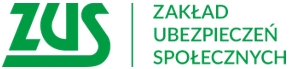 Informacja prasowaUwaga! Nowe terminy opłacania składek Od 2022 roku obowiązują trzy nowe terminy przekazywania dokumentów rozliczeniowych 
i płatności składek. To 5., 15. i 20. dzień danego miesiąca. Od stycznia przedsiębiorcy mają również obowiązek comiesięcznego składania dokumentów rozliczeniowych.Termin do 5. dnia następnego miesiąca pozostaje bez zmian dla jednostek budżetowych 
i samorządowych zakładów budżetowych, czyli m.in. dla urzędów gmin i miasta. Dla pozostałych płatników składek termin zależy od tego, czy posiadają osobowość prawną, czy też nie.  Na przykład dla spółek kapitałowych, spółdzielni, fundacji- będzie to termin do 15. dnia następnego miesiąca. Natomiast dla pozostałych płatników składek, m.in. jednoosobowych firm i innych podmiotów bez osobowości prawnej- będzie to termin do 20. dnia następnego miesiąca – wyjaśnia Krystyna Michałek, regionalny rzecznik prasowy ZUS województwa kujawsko-pomorskiego.Nowe terminy dotyczą opłacania składek na ubezpieczenia społeczne, ubezpieczenie zdrowotne, Fundusz Pracy i Fundusz Solidarnościowy, Fundusz Gwarantowanych Świadczeń Pracowniczych oraz Fundusz Emerytur Pomostowych, rozliczanych w dokumentach składnych za styczeń 2022 r. i za następne miesiące.Co ważne od stycznia przedsiębiorcy mają również obowiązek comiesięcznego składania dokumentów rozliczeniowych. Dotyczy to również przedsiębiorców, którzy opłacają składki tylko na własne ubezpieczenia. Zwolnieni z tego obowiązku są tylko duchowni, osoby składające dokumenty za nianie oraz osoby, które podlegają dobrowolnie ubezpieczeniu emerytalnemu i rentowemu na podstawie art. 7 ustawy systemowej.Zmiany mają związek z wejściem w życie pakietem ustaw zwanych Polskim Ładem. Więcej szczegółowych informacji znajduje się na stronie internetowej www.zus.pl.Krystyna Michałekregionalny rzecznik prasowy ZUSw województwie kujawsko-pomorskim